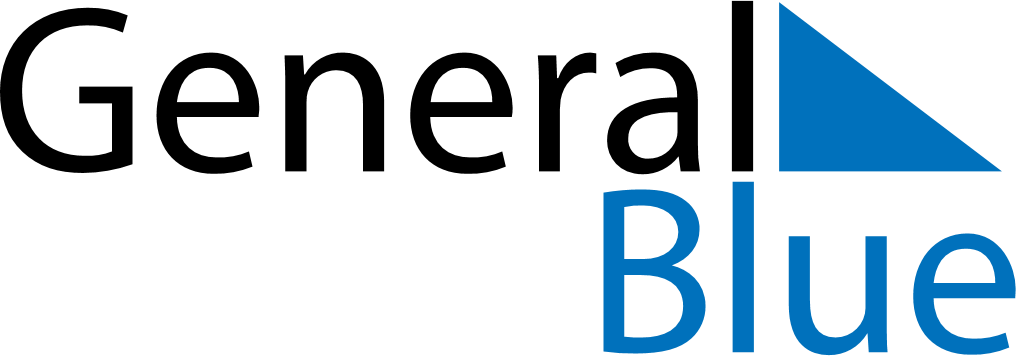 Weekly CalendarJanuary 19, 2026 - January 25, 2026Weekly CalendarJanuary 19, 2026 - January 25, 2026Weekly CalendarJanuary 19, 2026 - January 25, 2026Weekly CalendarJanuary 19, 2026 - January 25, 2026Weekly CalendarJanuary 19, 2026 - January 25, 2026Weekly CalendarJanuary 19, 2026 - January 25, 2026MONDAYJan 19TUESDAYJan 20TUESDAYJan 20WEDNESDAYJan 21THURSDAYJan 22FRIDAYJan 23SATURDAYJan 24SUNDAYJan 25